НОВЫЙ ГОД В ЧИЛИ. 31 декабря на борту m/v skorpios iii 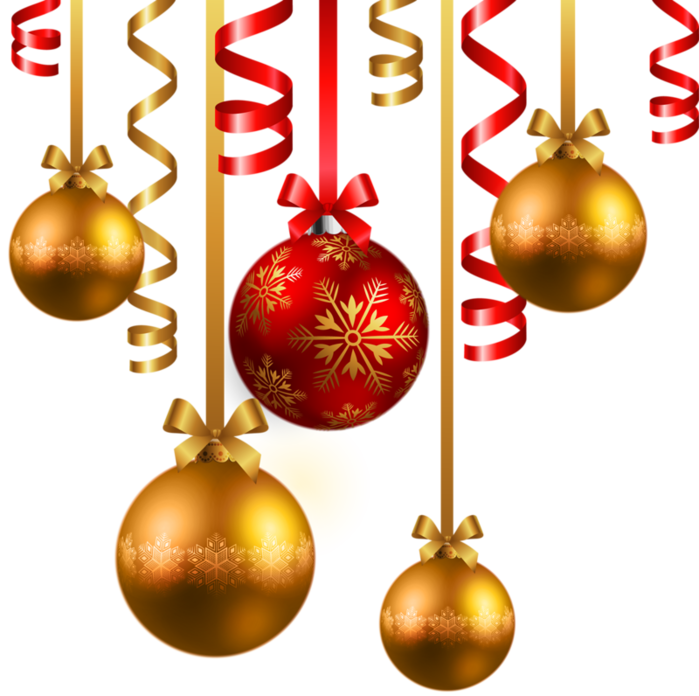 11 дней
Новый Год - прекрасное время поменять старые привычки, а Чили идеальное для этого место.  У каждого человека есть много личных поводов найти свой край земли.Дата 30 декабря 2018 – 9 января 2019 Дата заезда 30 декабря, вылет в Сантьяго 29 декабря соответственноСтоимость от 4,075 usd/paxпри 2-местном размещении, перелеты не включеныО ТУРЕЛедяное безмолвие вдоль морских берегов чилийской Патагонии потрясает ощущением безвременности и пространственности. Вечное молчание ледников оживляется лишь близостью океана и замерших вулканов с их вздыбленными конусами. В то время, как Атакама - место облюбованное режиссерами научно-фантастических фильмов и самое сухое место на планете, которое может внезапно ожить и покрыться ковром цветов.Чили – это фантасмагория: яркие краски, вино, танцы, музыка, литература, шаманизм и рыбаки, читающие по вечерам Достоевского.ПРОГРАММА1-й день, 30 декабря 2018СПб/Москва - СантьягоПерелет СПб/Москва - Сантьяго (перелет не включен в стоимость). National Geographic включил Сантьяго в двадцатку мест, которые стоит увидеть именно за уличное искусство. Местные граффитчики отличаются любовью к ярким краскам и монументальным муралам высотой в несколько этажей, что особенно чувствуется в районах Беллависта и Сан-Мигель. Дома на их улицах выглядят как арт-объекты. За кипением ее жизни интереснее всего наблюдать из окон отеля в Баррио Ластария, прячущегося за белым хайтековским фасадом. Внутри - просторные номера, приятный тапас-бар, замечательный ресторан южноамериканской кухни, спа-центр и панорамный бассейн на террасе.Трансфер Аэропорт Сантьяго – Отель (включено)Размещение на 1 ночь в отеле Cumbres Lastarria (standard, B&B)  (включено)2-й день, 31 декабря 2018Пуэрто-Наталес, Новый год на борту M/V Skorpios III​Говорят, Новы Год нужно встретить в самом неожиданном месте. Новый Год. Новые люди. Новые вещи. Новое счастье. Поэтому сегодня вы отправитесь в город Пуэрто-Наталес, откуда на борту судна M/V Skorpios III выйдете в навигацию под руководством Капитана Дона Луиса Кочифаса по каналам Южной Патагонии, чьи ледниковые поля являются третьими по величине после Антарктиды и Гренландии, и встретите Новый Год в компании новых друзей в отрезанной от внешнего мира Патагонии. Экскурсионное судно отправится в навигацию по каналам  Angostura Kirke, Morla, Vicuña, Union, Collingwood и Sarmiento. Маршрут навигации Kaweskar на экскурсионном судне M/V Skorpios III охватывает 400 миль навигации по нетронутой территории Южной Патагонии, включая каналы и фьорды, идущие к ледникам Amalia, El Brujo, Bernal, фьорды Calvo и Los Montañas. В полночь мы будем на краю земли.  Отправление из Пуэрто-Наталес в 17.00. Все пассажиры должны находиться в Терминале Skorpios в Пуэрто-Наталес не позднее 16.00. Трансфер Отель – Аэропорт Сантьяго (включено)Перелет Сантьяго – Пуэрто-Наталес, 4 часа, перелет не включен в стоимостьПрием пассажиров в Аэропорту в Пуэрто-Наталес и трансфер в Терминал Skorpios (включено)Важно: Прибытие в аэропорт в Пуэрто-Наталес не позднее 16.00Время отправление в круиз согласно программе в 17.00. Пассажиры должны находиться на борту M/V Skorpios III не позднее 16.00. Размещение на судно M/V Skorpios III на 3 ночи (all inclusive) (включено)Питание: Завтрак, приветственный коктейль, ужин (включено)3-й день, 1 января 2019Ледники Amalia, El Brujo, Fernando, Capitan Constantino, Alipio, Ледники Фьорда CalvoНовое утро нового года. Судно подойдет к леднику, где будет сделана первая остановка для исследования главной достопримечательности этого региона - ледника Amalia. Для большинства людей ледники и айсберги – что-то величественное, но далекое от повседневной жизни, то есть идеальная гармония. Пассажиры и команда Skorpios сойдут на берег и прогуляются по скалистым островкам к лучшей точке наблюдения ледника, чтобы сделать панорамные фотографии.После возвращения на судно вы отправитесь к леднику El Brujo и совершите следующую высадку. Если погодные условия и состояние льда позволят, пассажиры высадятся на соседние скалы у основания ледника.Следующая остановка экспедиции – ледники фьорда Calvo. Чтобы исследовать этот участок маршрута, все пассажиры пересядут на ледокол Capitan Constantino и пройдут вглубь по каналу к труднодоступным ледникам Fernando, Capitan Constantino и Alipio.Вернувшись на судно, судно продолжит навигацию вдоль по фьорду Los Montañas.Экскурсии и высадки (включено)Открытый бар (включено)Питание: Завтрак, обед, полдник, ужин (включено)4-й день, 2 января 2019 Ледники Alsina, Bernal, Herman, Zamudio, Ледники Фьорда Los MontañasДень начинается с высадки на экскурсионные лодки, на которых вы подойдете к леднику Alsina и исследуете залив, окруженный горным поясом Sarmiento. Ледник Alsina хоть и меньше других, но обладает исключительными ледяными структурами и уникальными характеристиками. Залив, где расположен ледник, окружен горными хребтами со всех сторон, что делает это место удивительно тихим, безветренным и обуславливает небесно-голубой цвет ледника, что отличает его от других ледников этого региона. Вторая высадка – ледник Bernal. Этот ледник находится в конечной стадии таяния, то есть его ледяной язык уже не касается воды. Бернальский ледник – самый уязвимый гигант этой навигации. Вы совершите легкий треккинг вдоль боковых морен и прикоснетесь ко льдам, чтобы оценить их таяние. Капитан сделает остановку у водопада, где судно заправится ледниковой водой для обслуживания на борту и отправится вдоль по фьорду Los Montañas к ледникам Herman и Zamudio, где вы совершите последние высадки и исследуете канал Angostura White. Вечером Капитан Дон Луис приглашаем пассажиров Skorpios на Капитанский ужин. Экскурсии и высадки (включено)Открытый бар (включено)Питание: Завтрак, обед, полдник, ужин (включено)5-й день, 3 января 2019  Пуэрто-Наталес, Сантьяго Прибытие в Пуэрто-Наталес в Терминал Skorpios с 02:00 до 07:00 в зависимости от погодных условий. Завтрак и трансфер пассажиров в 09.00.Контрасты помогают ощущать полноту жизни, и чем они резче, тем интереснее путешествие. Поэтому сегодня вы вернетесь в Сантьяго, чтобы подготовиться к путешествию в самую сухую пустыню планеты. В этот день мы рекомендуем посетить ресторанчики Сантьяго. В самом центре вы найдете удивительные места, такие как ресторан La Diana. Сотни дверей и окон, лестницы, ведущие в никуда, перила из старых костылей. Столы, стулья и старинные кресла. Запутанные лабиринты, старые видеоигры и скрыты повсюду уголки. Вы всегда можете запросить лист интересных мест с адресами и картой, чтобы посетить места, о которых знают только местные жители. Трансфер Терминал Skorpios – Аэропорт Пуэрто-Наталес (включено)Перелет Пуэрто-Наталес – Сантьяго, 4 часа, перелет не сключен в стоимостьТрансфер Аэропорт Сантьяго – Отель (включено)Размещение на 2 ночи в отеле Cumbres Vitacura, standard (B&B) (включено)Питание: Завтрак (включено)6-й день, 4 января 2019      Вальпараисо, Винья-дель-Мар Прежде, чем отправиться в пустыню, мы позаботились о том, чтобы вы провели день у океана, чтобы процесс акклиматизации не был таким изнурительным.Сегодня вы пересечете живописные долины центрального региона страны и окажетесь в главном городе V региона и основном порту Чили, где прогуляетесь по старинным и современным кварталам и пообедаете в рыбном ресторанчике на берегу океана. Вы заметите, что Вальпараисо, один из самых необычных городов Латинской Америки. Своеобразность ему придают старенькие фуникулеры. Громко поскрипывая, они медленно поднимаются с набережной на вершины холмов. Эти крутые холмы, с лабиринтами улиц и стареньких особняков, принесут истинное наслаждение любителям пощелкать фотоаппаратом. Но привлекательность Вальпарасио состоит не в каких-то особых привлекательных пейзажах, архитектуре, а ощущении былого величия города, его богемного шарма. Больше, чем в любом другом городе Чили, здесь ощущается культурное наследие прошлого. Во второй половине дня вы отправитесь в город-сад Винья дель Мар, к его пляжам Слинас, Реньяка, Монтемар, Лос Лилинес и Конкон. Экскурсия full day Вальпараисо с соответствующими трансферами (10 часов)  (включено)Питание: Завтрак (включено)7-й день, 5 января 2019  Сан-Педро-де-Атакама Сегодня вы окажитесь на другой планете! Ранним утром вы сядете на самолет в Сантьяго и уже через пару часов окажетесь на просторах Атакамы, самой сухой пустыне мира. В Аэропорту Атакамы вас будет ждать трансфер, и уже через час пути по идеальной трассе вы заселитесь в отель городка Сан-Педро-де-Атакама, где дома построены из адобы, а заборы - из древесины кактуса. После отдыха мы рекомендуем прогуляться по городу, пообедать чем-нибудь атакаменским (пробовали кинотто с грибами? а чай из листьев коки?). За десертом отведайте мороженное с уникальными вкусами, которые производятся только здесь: с листьями коки, орехом чаньяр, экстрактом рики-рики. Звездное небо Атакамы удивительно низкое. Даже не нужно ехать к большому телескопу, чтобы увидеть четкую карту звездного неба и сыворотку млечного пути. Атакама считается лучшим местом для наблюдения за звездами во всем мире. Используйте вечернее время, чтобы отдохнуть, попивая чай из листьев коки, чтобы акклиматизироваться.Трансфер Отель – Аэропорт Сантьяго (включено)Перелет Сантьяго – Калама, 2 часа, перелет не сключен в стоимостьТрансфер Аэропорт Калама – Отель (включено)Размещение на 3 ночи в отеле Cumbres San Pedro, standard (all inclusive) (включено)Питание: Завтрак, обед, ужин (включено)8-й день, 6 января 2019    Сан-Педро-де-Атакама, Лунная ДолинаВ Атакаме есть есть районы, где никогда не шел дождь. Здесь нет ничего живого: ни травинки, ни кустика, только камни, мелкие соляные озера и тишина, которая свойственна только пустыне. И уже этим эти местности похожи на луну. Лунная долина (Valley of the Moon, Valle de la Luna). В долине наблюдаются интересные пейзажи, схожие с поверхностью луны. Формирования из камней и песчаных дюн образовались в результате длительного воздействия наводнений и ветра. Поэтому мы настотельно рекомендуем провести этот день "на луне". 	
Это место, облюбованное режиссерами научно-фантастических фильмов, не желающие тратиться на графику. Псевдодокументальную британскую двухсерийку «Космическая Одиссея: Путешествие к планетам» снимали в Атакаме. Именно этот участок в 2003 году NASA выбрала для экспериментального испытания марсоходов. Найденная на просторах пустыни миниатюрная 15-сантиметровая мумия «инопланетянина» только добавила ей межгалактического колорита. И в прошлом году пустыня внезапно оживает и покрывается ковром цветов. Пожалуй, Атакама - самое постоянное из непостоянных мест Чили с потрясающим ощущением пространственности и безжизненности.  Экскурсия full day Лунная долина c соответствующими трансферами (включено)Питание: Завтрак, обед, ужин (включено)9-й день, 7 января 2019   Сан-Педро-де-Атакама, Лагуна АльтипланоВ первый день вы посетите Альтиплано - высокогорье Анд в этой части света. Что вас ждет сегодня... Синие лагуны Мискати и Миньикес на фоне вулкана и всполохов желтого кустарника паха брава. По дороге вас наверняка встретит дикий лисенок - в ожидании угощения. Или стадо диких гуанако и викуний. Они заметно отличаются от ламы и альпаки. Лагуна Чакса, где посреди солончака Атакамы танцуют розовые фламинго. Порой они взмывают в небо целой стаей, перелетая из лагуны в лагуну - аккурат над головой восторженного посетителя. А заодно научимся различать Чилено от Джеймса. На закате дитя заката выглядит особенно зрелищно.Вы также можете самостоятельно спланировать свой день и отправиться в любую другую экскурсию, которую организует отель. Они все вам будут доступны. Экскурсия full day Альтиплано c соответствующими трансферами  (включено)Питание: Завтрак, обед, ужин (включено)10-й день, 8 января 2019     СантьягоСегодня утром вас ждет возвращение в Сантьяго и подготовка к возвращению домой. Поэтому вечер проведите в уютном ресторанчике в Баррио Беллависта, где сможете отдохнуть, потанцевать сальса и бачата. Трансфер Отель – Аэропорт Калама (включено)Перелет Калама – Сантьяго, 2 часа, перелет не сключен в стоимостьТрансфер Аэропорт Сантьяго – Отель (включено)Размещение на 1 ночь в отеле Ismael 312, standard (B&B) (включено)Питание: Завтрак (включено)11-й день, 9 января 2019       Сантьяго - СПб/МоскваСегодня день прощания. Мы уверены, что Чили и приятная компания, оставит самые теплые воспоминания. Есть в этом что-то волшебное: уезжаешь одним человеком, а возвращаешься совершенно другим.Трансфер Отель – Аэропорт Сантьяго (включено)Перелет Сантьяго – Москва/СПб, перелет не включен в стоимостьПитание: Завтрак (включено)СТОИМОСТЬ тураСтоимость тура на одного человека в долларах США с учетом размещение на борту судна M/V Skorpios III: В стоимость тура включено:Трансфер Аэропорт Сантьяго – Отель в день заездаРазмещение на 1 ночь в отеле Cumbres Lastarria (standard, B&B)  Трансфер Отель – Аэропорт Сантьяго (день 2)Прием пассажиров в Аэропорту в Пуэрто-Наталсе и трансфер в Терминал Skorpios Размещение на судно M/V Skorpios III на 3 ночи (all inclusive)Трансфер Терминал Skorpios – Аэропорт Пуэрто-Наталес в день высадкиТрансфер Аэропорт Сантьяго – Отель (день 5)Размещение на 2 ночи в отеле Cumbres Vitacura, standard (B&B) Экскурсия full day Вальпараисо с соответствующими трансферами (10 часов)Трансфер Отель – Аэропорт Сантьяго (день 7)Трансфер Аэропорт Калама – Отель (день 7)Размещение на 3 ночи в отеле Cumbres San Pedro, standard (all inclusive) Экскурсия full day Лунная долина c соответствующими трансферами Экскурсия full day Альтиплано c соответствующими трансферами  Трансфер Отель – Аэропорт Калама (день 10)Трансфер Аэропорт Сантьяго – Отель (день 10)Размещение на 1 ночь в отеле Ismael 312, standard (B&B) Трансфер Отель – Аэропорт Сантьяго в день выездаПитание, указанное в программеВ стоимость тура не включено:Международные авиаперелёты:Перелет Москва/СПб – Сантьяго, 29 декабря 2018Перелет Сантьяго – Москва/СПб, 9 января 2019Внутренние авиаперелёты:Перелет Сантьяго – Пуэрто-Наталес, 31 декабря 2018Перелет Пуэрто-Наталес – Сантьяго, 3 января 2019Перелет Сантьяго – Калама, 5 января 2019Перелет Калама – Сантьяго, 8 января 2019 Чаевые: отели – 10% от услуги; круиз – на усмотрение пассажиров, рекомендуется 50 USD/PAXНикакие другие услуги, не указанные в программеУСЛОВИЯ БРОНИРОВАНИЯSkorpios III: Для бронирования круиза необходимо отправить заявку для выставления счета.Предоплата (не менее 20%) вносится для бронирования.
Окончательная оплата - не позднее, чем за 60 дней до начала круиза.Условия отмены круиза:
•	За 120 дней до отправления - без штрафа, с возвратом 100% •	120 и 60 дней - штраф в размере 200 usd/pax•	59 и 50 дней - штраф в размере 20% •	49 и 40 дней - штраф в размере 40% •	39 и 30 дней - штраф в размере 60% •	29 до 16 дней - штраф в размере 80% •	15 до 0 дней - штраф в размере 100% ПРАКТИЧЕСКИЕ РЕКОМЕНДАЦИИПогода/одежда Патагония:Помните, что вы отправляетесь в путешествие по Патагонии, погода которой крайне неустойчива, поэтому с собой следует взять походную одежду, обувь для треккинга, а также быстросохнущие брюки и водоотталкивающую теплую куртку или дождевик. Также рекомендовано взять влаговпитывающее термобелье, легкий пуловер или толстовку и флисовую куртку. Маленький рюкзак будет полезен в экскурсиях.Не забудьте взять полуформальную одежду для прощальной вечеринки и Капитанского ужина в последний день нашей навигации.Не забудьте взять солнцезащитные очки и солнцезащитный крем, так как ультрафиолетовые лучи Патагонии весьма активны.Цифровая и видеокамера, чтобы запечатлеть красоту природы и ландшафтов Патагонии. Убедитесь, что вы располагаете достаточным объемом памяти на видеокарте.Элементарный набор лекарств, в том числе рекомендованные вашим лечащим врачом, так как на протяжении круиза и путешествия в Торрес-дель-Пайне у вас не будет возможности приобрести необходимые лекарства.Валюта/наличныеНациональная валюта Чили – чилийское песо (CLP). Банки и банкоматы работают с 09:00 до 14:00. Как правило, банки при снятии наличных через банкоматы взимают комиссию, поэтому для туристов, имеющих карты банков России, лучше всего снимать наличные через банк Scotiabank и Banco del Estado, которые позволяют снять наличные без дополнительных расходов (взимается только комиссия банка, выпустившего карту). Доллары и евро Вы свободно можете обменять в обменных пунктах (или casas de cambio), которые предлагают наиболее выгодные курсы обмена, а также в офисах банков, отелях и ресторанах. Кредитные карты можно использовать во многих местах, однако для покупки сувениров или для чаевых Вам потребуется наличность. Оповестите Ваш банк до начала поездки, что Вы собираетесь в Чили.В Патагонии банкоматы не так распространены, а кредитные карты принимаются далеко не везде. Поэтому рекомендуем Вам взять с собой необходимую сумму наличных денег. Оснащение номеровГарантируется: чистое постельное белье, полотенца, мыло/универсальный шампунь, стаканы. В некоторых отелях в номерах есть фены, телевизоры, минибары, сейфы. Рекомендуем при необходимости фен и шампунь/кондиционер для чувствительных волос иметь с собой.Напряжение в сети/розеткиНапряжение в сети – 220 вольт. Тип разъема под розетки – C, L. Диаметр меньше привычной нам розетки, поэтому могут понадобиться адаптеры. ИнтернетВо всех гостиницах по маршруту в Вашем распоряжении бесплатный беспроводной интернет (Wi-Fi) за исключением дней навигации на экспедиционном судне Skorpios III. Чек-лист путешественника:​​Влаговпитывающее термобельеВодоотталкивающие штаныЛегкий пуловер или толстовкаФлисовая куртка или легкий пуховикВодоотталкивающая теплая курткаСолнцезащитные очкиПерчаткиВодонепроницаемые ботинкиДлинные теплые носкиШарфРюкзачок для экскурсий (для фотокамеры)Полуформальная одежда для капитанского ужинаШорты, футболкиСолнцезащитный головной уборАптечка туристаНаличные деньгиФотобанк:Сантьяго (день 1): www.youtube.com/watch?v=ugnNS78dsH4&t=3sОтель Cumbres Lastarria, Сантьяго (день 1): https://drive.google.com/drive/u/1/folders/1Ely_ty58eBxWqZRdlqZlD58ok9IU5L1K?ogsrc=32Навигация Skorpios III, фото маршрута (день 2-3-4): https://drive.google.com/drive/u/1/folders/17X_qA-zhZoTARdU9ag9HP5XqWLiAw267?ogsrc=32Навигация Skorpios III, видео маршрута (день 2-3-4): www.youtube.com/watch?v=N7NWXlvpBa8&t=21sКарты навигационного маршрута Skorpios III (день 2-3-4): https://drive.google.com/drive/u/1/folders/1foCLNPTi6YGZ5iNp6tpQ2fl8Md6eNikk?ogsrc=32Палубы, судно M/V Skorpios III (день 2-3-4): https://drive.google.com/drive/u/1/folders/1x5zIy-efQRS1DALdK8He3bLfrC_gNzKm?ogsrc=32Отель Cumbres Vitacura, Сантьяго (день 5-6):  https://drive.google.com/drive/u/1/folders/1iSJXTc2iSqpTmXn8DjpYqIIal04qp2zS?ogsrc=32Вальпараисо и Винья-дель-Мар (день 6): www.youtube.com/watch?v=j5xUgKGgdNQ&t=19sОтель Cumbres San Pedro, Сан-Педро-де-Атакама (день 7-8-9): https://drive.google.com/drive/u/1/folders/16muCUWiWZ7TwAPwMmno_hhB6oNAmz5LG?ogsrc=32Сан-Педро-де-Атакама (день 7-8-9): www.youtube.com/watch?v=0DOlvGe_cpM&t=1sОтель Ismael, Сантьяго (день 10-11): https://drive.google.com/drive/u/1/folders/1aOL3RydcVgsT9zlK6jLoWFrvvhe3DM8d?ogsrc=32ПалубаATENASACROPOLISPARTHENONOLYMPOOLYMPOATHOSATHOSКабинаDBL TWINDBL TWINDBL TWINDBL MTSUITE MASTERDBL TWINSUITE JUNIORСтоимость4.0754.2004.3004.4004.7504.3004.550